CNC-Deephardened® 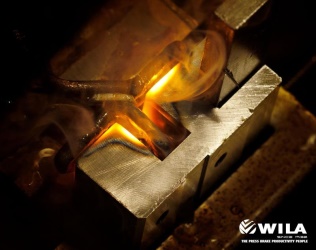 Инструмент WILA изготавливается из инструментальной стали CRO-MO c индукционно закаленными рабочими поверхностями на глубину не менее 4 мм по технологии CNC-Deephardened® (56-60 HRc). Это делает инструмент максимально надежным и износостойким. V-Lock® 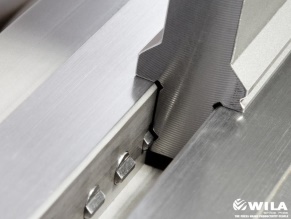 Система V-Lock® улучшает зажим и позиционирование матриц в гидравлических столах WILA New Standard. Канавка в хвостовике матриц позволяет специальным штифтам в держателе автоматически фиксировать их в осях X-Y.  V-Lock® - стандартное исполнение для матриц c шириной ручья до 60 мм.Safety-Click® 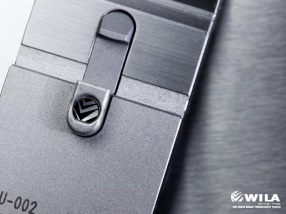 WILA Safety-Click® - запатентованный  механизм защелки для безопасной вертикальной установки пуансонов в держатель. Система Safety-Click® является стандартной для всех сегментов пуансонов  массой до 12,5 кг.SHOULDER RADII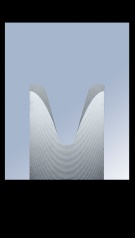 Матрицы WILA моделей OZU-3** и OZU-4** имеют увеличенный радиус на плечах (R = 20% от ширины ручья), что существенно снижает царапание листа при гибке и увеличивает срок ее службы.OZU-ZN ПОКРЫТИЕ 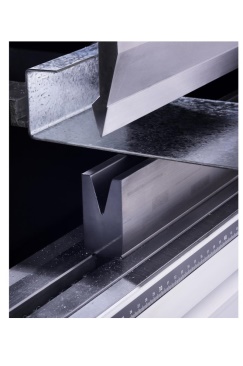 Покрытие матриц OZU-ZN специально разработано для работы с оцинкованным листом. Покрытие наносится после индукционной закалки матрицы и исключает проблему адгезии (налипания) частиц цинка на рабочие кромки матрицы. Система E2M®/ E2M®-HD 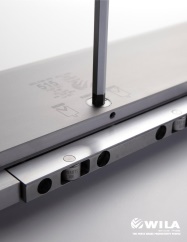 Запатентованное решение с роликовыми подшипниками E2M® для удобного и безопасного перемещения и установки тяжелого инструмента WILA в держатель. (E2M® для инструментов массой от 12,5 до 25 кг и E2M®-HD для тяжелых инструментов от 25 до 100 кг)   EYE BOLTS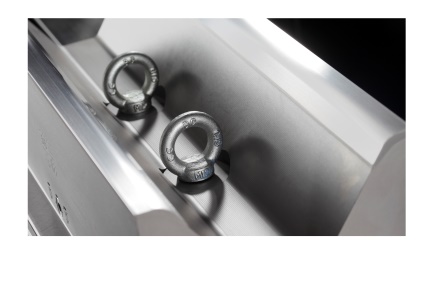 Матрицы OZU-HD c большим раскрытием для гибки больших толщин стандартно имеют отверстия под рым-болты для удобной и безопасной замены.